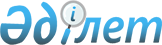 О внесении изменений в решение Уланского районного маслихата от 28 декабря 2020 года № 435 "Об утверждении Плана по управлению пастбищами и их использованию по Усть-Каменогорскому сельскому округу на 2021-2022 годы"Решение Уланского районного маслихата Восточно-Казахстанской области от 27 декабря 2021 года № 122
      Уланский районный маслихат РЕШИЛ:
      1. Внести в решение Уланского районного маслихата 28 декабря 2020 года № 435 "Об утверждении Плана по управлению пастбищами и их использованию по Усть-Каменогорскому сельскому округу на 2021-2022 годы" (зарегистрировано в Реестре государственной регистрации нормативных правовых актов за номером 8113) следующие изменения:
      приложения 1, 2, 3, 4, 5, 6 к Плану по управлению пастбищами и их использованию в Усть-Каменогорском сельском округе на 2021-2022 годы изложить в новой редакции, согласно приложениям 1, 2, 3, 4, 5, 6 к настоящему решению.
      2. Настоящее решение вводится в действие по истечении десяти календарных дней после дня его первого официального опубликования. Схема (карта)  расположения пастбищ на территории Усть-Каменогорского сельского округа в разрезе категорий земель, собственников земельных участков и землепользователей на основании правоустанавливающих документов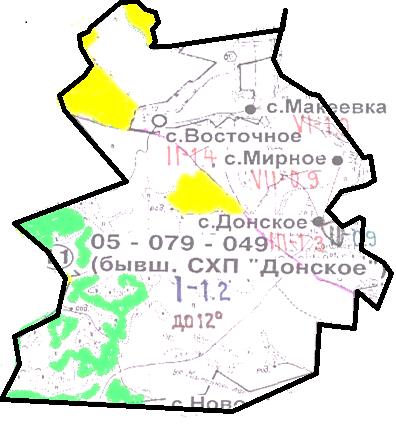 
      Условные обозначения: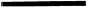 границы сельского округа


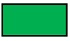 пастбища категории земель сельскохозяйственного назначения


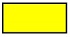 пастбища категории земель населенных пунктов

 Список собственников земельных участков, прилагаемый к схеме (карте) расположения пастбищ Усть-Каменогорского сельского округа Список землепользователей земельных участков, прилагаемый к схеме (карте) расположения пастбищ Усть-Каменогорского сельского округа
      Расшифровка аббревиатур:
      КРС - крупный рогатый скот;
      МРС - мелкий рогатый скот. Приемлемые схемы пастбищеоборотов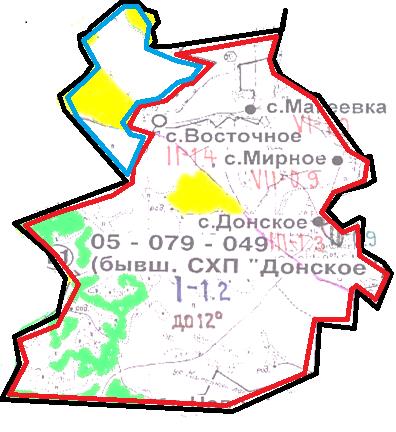 
      Условные обозначения: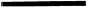 границы сельского округа


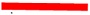 границы пастбищ, используемых в весеннее и летнее время


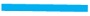 границы пастбищ, используемых в осеннее и зимнее время


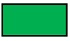 пастбища категории земель сельскохозяйственного назначения


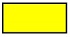 пастбища категории земель населенных пунктов

 Карта с обозначением внешних и внутренних границ и площадей пастбищ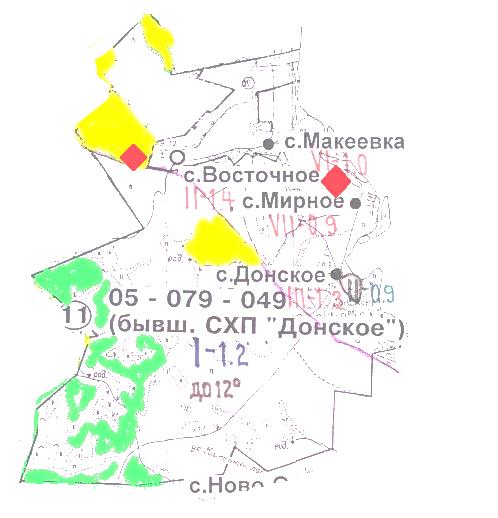 
      Условные обозначения: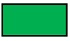 участки сезонных пастбищ сельскохозяйственного назначения во внутренних и внешних границах


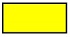 пастбища категории земель населенных пунктов


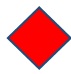 водопой

 Схема доступа пастбищепользователей к водным источникам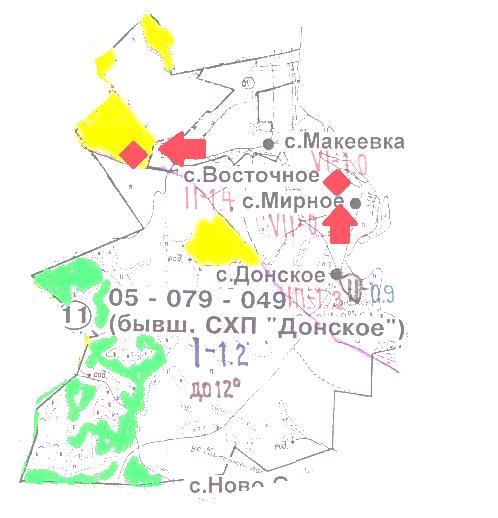 
      Условные обозначения: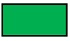 пастбища категории земель сельскохозяйственного назначения


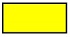 пастбища категории земель населенных пунктов


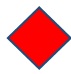 водопой


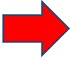 доступ пастбищепользователей к водоисточникам

 Схема перераспределения пастбищ для размещения поголовья сельскохозяйственных животных физических и юридических лиц у которых отсутствуют пастбища и перемещение его на предоставляемые участки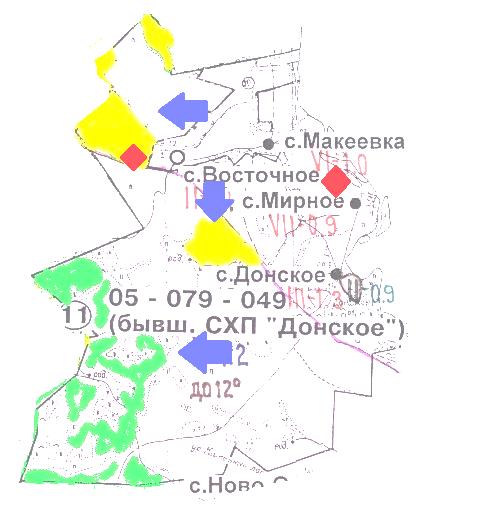 
      Условные обозначения: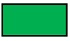 пастбища категории земель сельскохозяйственного назначения


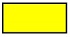 пастбища категории земель населенных пунктов


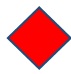 водопой


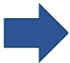 схема размещения поголовья сельскохозяйственных животных на отгонных пастбищах физических и (или) юридических лиц не обеспеченных пастбищами

 Схема размещения поголовья сельскохозяйственных животных на отгонных пастбищах физических и юридических лиц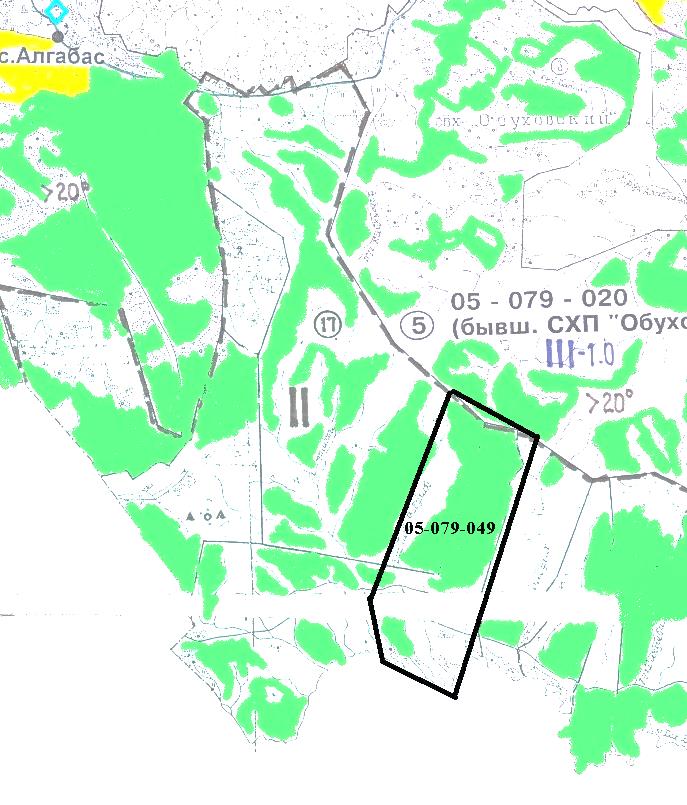 
      Условные обозначения: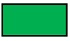 пастбища категории земель сельскохозяйственного назначения


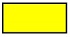 пастбища категории земель населенных пунктов


					© 2012. РГП на ПХВ «Институт законодательства и правовой информации Республики Казахстан» Министерства юстиции Республики Казахстан
				
      Секретарь Уланского районного маслихата 

Г. Калиева
Приложение 1 к решению 
Уланского районного маслихата 
от "27" декабря 2021 года № 122Приложение 1 к Плану по 
управлению  пастбищами и их 
использованию  в 
Усть-Каменогорском сельском 
округе на 2021-2022 годы
№
Наименование собственника
Площадь пастбищ (га)
Наличие скота по видам (голов)
Наличие скота по видам (голов)
Наличие скота по видам (голов)
№
Наименование собственника
Площадь пастбищ (га)
КРС
МРС
Лошади 
1
Керейбаева Мағи Ақылбекқызы
12
0
0
0
2
Товарищество с ограниченной ответственностью "ТАНДЕМ-Агро"
20
0
0
0
№
Наименование землепользователя
Площадь пастбищ (га)
Наличие скота по видам (голов)
Наличие скота по видам (голов)
Наличие скота по видам (голов)
№
Наименование землепользователя
Площадь пастбищ (га)
КРС
МРС
Лошади
1
Байсалбаев Мұрат Айтқалиұлы
28,4
0
0
0
2
Бережной Артем Геннадьевич
29,1
0
0
0
3
Коммандитное товарищество "Купин и компания"
19,6
0
0
0
4
Товарищество с ограниченной ответственностью "Иртыш"
1654,8
144
0
4
5
Товарищество с ограниченной ответственностью 
"КОРПОРАЦИЯ УЛАН"
0,7
0
0
0
6
Товарищество с ограниченной ответственностью "Ново-Донское"
118,8
0
0
0
7
Товарищество с ограниченной ответственностью "Ярославское"
96,7
0
0
0Приложение 2 к решению 
Уланского районного маслихата 
от "27" декабря 2021 года № 122Приложение 2
к Плану по управлению 
пастбищами и их 
использованию 
в Усть-Каменогорском сельском 
округе на 2021-2022 годыПриложение 3 к решению 
Уланского районного маслихата 
от "27" декабря 2021 года № 122Приложение 3
к Плану по управлению 
пастбищами и их 
использованию 
в Усть-Каменогорском сельском 
округе на 2021-2022 годыПриложение 4 к решению 
Уланского районного маслихата 
от "27" декабря 2021 года № 122Приложение 4
к Плану по управлению 
пастбищами и их 
использованию 
в Усть-Каменогорском сельском 
округе на 2021-2022 годыПриложение 5 к решению 
Уланского районного маслихата 
от "27" декабря 2021 года № 122Приложение 5
к Плану по управлению 
пастбищами и их 
использованию 
в Усть-Каменогорском сельском 
округе на 2021-2022 годыПриложение 6 к решению 
Уланского районного маслихата 
от "27" декабря 2021 года № 122Приложение 6
к Плану по управлению 
пастбищами и их 
использованию 
в Усть-Каменогорском сельском 
округе на 2021-2022 годы